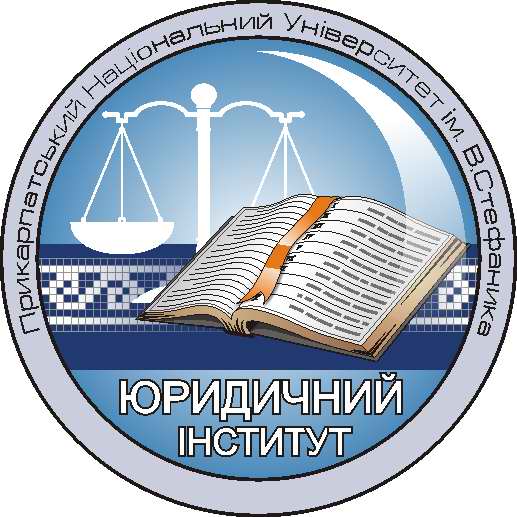 № 64«04»  січня  2019 рокуПро організацію та проведеннявиробничої практики РОЗПОРЯДЖЕННЯпро організацію і проведення виробничої практикистудентів 4-го курсу денної форми навчання ОС «бакалавр»у 2018-2019 навчальному роціНа виконання навчального плану студентів ОС «бакалавр» спеціальності 081 «Право»ЗОБОВ’ЯЗУЮ:Провести виробничу практику студентів 4-го курсу денної форми навчання ОС «бакалавр» з 1 до 28 лютого 2019 року.Призначити інститутським керівником-методистом практики доцента Ю.І.Микитина.Керівнику практики від інституту 28 січня 2019 року провести зі студентами інструктивно-методичну нараду з питань проходження практики і звітування.Матеріали виробничої практики студентам здати 04 березня 2019 року.Підсумкову атестацію за результатами виробничої практики студентів провести у формі диференційованого заліку 11 березня  2019 року. За результатами виробничої практики керівнику практики підготувати звіт та подати його заступнику директора ННЮІ доц. М.В.Логвіновій до 25 березня 2019 року.Розподілити студентів за базами практики та призначити керівників-методистів:Доктора юридичних наук, професора, завкафедри судочинства М.К.Галянтича: Пономарьов Віталій Анатолійович – приватний нотаріус Кернична М. В. (м. Івано-Франківськ)Савіцький Андрій Іванович – Монастириський районний суд Тернопільської області Фокшек Олександр Іванович – адвокат Лотоцький М.В. (м. Івано-Франківськ)Юрик Оксана Михайлівна – Міжгірський районний суд Закарпатської області  Доктора юридичних наук, професора кафедри судочинства В.М. Махінчука: Варивода Ірина Миколаївна – Івано-Франківський міський суд Івано-Франківської області Галущак Лідія Остапівна – адвокат Черепій О.Р. (м. Івано-Франківськ)Губа Владислав Русланович – Долинський районний судКачурак Юлія Олегівна – Тисменицький районний суд Івано-Франківської області Кондратюк Наталія Іванівна – приватний нотаріус Куц І.В. (м. Березань Рівненської області)  Кузевич Андрій Сергійович – адвокат Дутка Р.В. (м. Калуш)Кузнєцова Софія Вікторівна – Івано-Франківський міський судПалчук Марія Миколаївна – Рахівський районний суд Закарпатської області Прокопик Олег Іванович – Рогатинський районний суд Івано-Франківської області Фодчук Ірина Василівна – юридична компанія «Moris Group», представництво в м. Івано-ФранківськуДоктора юридичних наук, доцента, доцента кафедри цивільного права О.І. Зозуляк:Бондаренко Анастасія Володимирівна – юридичний відділ Державного підприємства «Івано-Франківський облавтодор»Данилюк Олександр Тарасович – Державне підприємство НАЕК  «Енергоатом» ВП ХАЕС (м. Хмельницький) Корда Андрій Михайлович – юридичний відділ ТОВ «Газтехком» (м. Івано-Франківськ) Кузишин Юрій Юрійович – юридичний відділ ПАТ «Івано-Франківськ газ»Сидоряк Василь Вікторович – юридичний відділ Державного підприємства «Івано-Франківський облавтодор»Човган Соломія Михайлівна – ПАТ «Креді агріколь банк» (Київ)Суха Яна Олександрівна – юридичний відділ ТОВ «Карпатнафтохім»Чепіль Романія Володимирівна – Управління Західного офісу держаудит служби в Івано-Франківській області  Кандидата юридичних наук, доцента, завкафедри теорії та історії держави і права Л.Т.Присташ:Бабак Віталій Михайлович – Івано-Франківська обласна організація політичної партії «Українська галицька партія» Богачевський Владислав Васильович – Головненська селищна рада Любомльського району Волинської областіВорощук Божена Богданівна – Івано-Франківський відокремлений підрозділ Установи «Центр розвитку місцевого самоврядування»Габорак Юрій Дмитрович  – Головне територіальне управління юстиції в Івано-Франківській областіГава Назарій Володимирович – Управління реєстраційних процедур виконавчого комітету Івано-Франківської міської ради Гаклик Леся Олександрівна – Головне територіальне управління юстиції в Івано-Франківській областіГарасим Юрій Федорович – Головне територіальне управління юстиції в Івано-Франківській областіГлібчук Юлія Іванівна – Івано-Франківська обласна організація політичної партії «Українська галицька партія» Драб Олeксандр Анатолійович – Самбірська районна державна адміністрація Львівської області Єдгаров Вадим Лeонідович – Головне територіальне управління юстиції в Івано-Франківській областіКіндрат Христина Дмитрівна – Головне територіальне управління юстиції в Івано-Франківській областіКулик Андрій Костянтинович – Головне територіальне управління юстиції в Івано-Франківській областіЛебедєва Олександра Феліксівна – Головне територіальне управління юстиції в Івано-Франківській областіЛевін Володимир Володимирович – Головне територіальне управління юстиції в Івано-Франківській областіЛерш Наталія Сергіївна – Головне територіальне управління юстиції в Івано-Франківській областіМихаць Олег Володимирович – Головне територіальне управління юстиції в Івано-Франківській областіОсипов Олег Олегович – Головне територіальне управління юстиції в Івано-Франківській областіПецюх Ірина Андріївна – Рахівська районна державна адміністрація   Попович Ганна Володимирівна – Олешницька сільська рада Виноградівського району Закарпатської областіТацюк Дмитро Мирославович – Снятинська районна рада Кандидата юридичних наук, доцента, доцента кафедри кримінального права О.Ю.Петечела:Біла Руслана Володимирівна – Тлумацький РВ ДВС ГТУЮ в Івано-Франківській області Лозовик Мар`яна Романівна – Івано-Франківський науково-дослідний експертно-криміналістичний центрМадeй Роман Володимирович – Івано-Франківська місцева прокуратура Мушинський Олeксандр Васильович – Тисменицька місцева прокуратура Івано-Франківської області Петришин Іван Ярославович – Тисменицький районний відділ державної виконавчої служби ГТУ юстиції в Івано-Франківській областіПольнюк Михайло Володимирович – юридична клініка ННЮІ ДВНЗ «Прикарпатський національний університет ім. В. Стефаника»Пріцак Юрій Романович – адвокатська компанія «Ліга груп» (м. Івано-Франківськ) Ратайчук Наталія Іванівна – Івано-Франківський відділ поліції ГУНП в Івано-Франківській області Троян Захар Романович – юридична клініка ННЮІ ДВНЗ «Прикарпатський національний університет ім. В. Стефаника»Чернова Юлія Борисівна – Івано-Франківська місцева прокуратураШвидкова Марта Сергіївна – Рогатинське ВП Тисменицького ВП Головного управління національної поліції Шмігель Оксана Дмитрівна – Територіальне управління Державної судової адміністрації  України в Івано-Франківській областіЯцев`юк Вікторія Ігорівна – Державна установа «Івано-Франківська установа виконання покарань №2»Кандидата юридичних наук, доцента, доцента кафедри  конституційного, міжнародного та адміністративного права І.І.Петровську:Винник Вікторія Андріївна – приватний нотаріус Личук Т.В. (м. Івано-Франківськ)Гундяк Христина Володимирівна – ТОВ «Юридична компанія «Lex Consulting» (м. Івано-Франківськ)Денега Давид Михайлович – адвокатське об’єднання «Західноукраїнська правнича компанія» (м. Івано-Франківськ)Кобилюк Віталій Володимирович – приватний нотаріус Білусяк Л.В. (смт. Богородчани)Кандидата юридичних наук, доцента, доцента кафедри судочинства  З.В.Яремак: Максимів Любомир Михайлович – Івано-Франківський окружний адміністративний суд Мельник Святослав Ярославович – Івано-Франківський окружний адміністративний суд Монюк Андрій Юрійович – Тисменицький районний відділ державної виконавчої служби ГТУ юстиції в Івано-Франківській областіОлексюк Василь Миколайович – Косівський районний відділ державної виконавчої служби ГТУ юстиції в Івано-Франківській області Найдич Юлія Романівна – адвокат Винник Ю. Г. (м. Івано-Франківськ) Сметанюк Ярослав Ярославович – Рахівський районний суд Закарпатської області Українець Олег Іванович – адвокат Павликівська Г.М. (м. Івано-Франківськ)Кандидата юридичних наук, доцента кафедри судочинства О.Р.Ковалишина: Ковальчук Богдан Ігорович – Рогатинський районний суд Івано-Франківської області Козак Соломія Миколаївна – Перемишлянський районний суд Львівської областіЛапко Олександр Віталійович – Богородчанський районий суд Івано-Франківської області Лисенко Юрій Анатолійович – Івано-Франківська міська асоціація адвокатів Мельник Анастасія Русланівна – адвокат Долинка О. А. (м. Калуш)Чегіль Олександр Володимирович – Івано-Франківський міський судЦолтан Христина Олегівна – адвокат Долинка О. А. (м. Калуш)Кандидата юридичних наук, доцента кафедри кримінального права С.М.Круля:Гнідан Юлія Ігорівна – Тисменицька місцева прокуратура Івано-Франківської області Гринів Вікторія Романівна – Івано-Франківська місцева прокуратураГушпіт Дмитро Іванович – адвокат Дутчак Т.Г. (м. Івано-Франківськ)Дричак Юрій Васильович – Івано-Франківська місцева прокуратураПронич Роксолана Русланівна – юридична клініка ННЮІ ДВНЗ «Прикарпатський національний університет ім. В. Стефаника»Тиханський Віктор Вікторович – Яремчанське відділення поліції Надвірнянського відділу поліції ГУНПШинкарук Василь Васильович – юридична клініка ННЮІ ДВНЗ «Прикарпатський національний університет ім. В. Стефаника»Кандидата юридичних наук, доцента кафедри цивільного права Л.В.Сіщук: Войтинський Віталій Вікторович – Івано-Франківський апеляційний судГумeнюк Максим Валерійович – Івано-Франківська міська асоціація адвокатів Ловчанко Дарія Паатівна – адвокатська компанія «Ліга груп» (м. Івано-Франківськ) Токарук Ростислав Богданович – юридична клініка ННЮІ ДВНЗ «Прикарпатський національний університет ім. В. Стефаника»Кандидата юридичних наук, викладача кафедри трудового, аграрного та екологічного права Л.Р.Данилюк:Ковбас Надія Русланівна – приватний нотаріус Кернична М.В. (м. Івано-Франківськ)Луговський Тарас Зіновійович – Івано-Франківський міський судЛюклян Богдана Богданівна – Управління соціального захисту Рожнятівської районної державної адміністрації Мартиняк Віталій Юрійович – юридична компанія «Лекс Консалтинг» (м. Івано-Франківськ) Молдавчук Пeтро Іванович – Рахівський районний суд Закарпатської областіНагорняк Ігор Романович – приватний нотаріус Гуменюк Р.В. (м. Надвірна)Нискогуз Юрій Ігорович – приватний нотаріус Савчук Р.О. (Івано-Франківськ) Пушик Олександр Тарасович – юридична компанія «Moris Group», представництво в м.Івано-ФранківськуСухарник Юлія Андріївна – приватний нотаріус Савчук Р.О. (Івано-Франківськ)  Цап Андрій Михайлович – приватний нотаріус Савчук Р.О. (Івано-Франківськ)Кандидата юридичних наук, викладач кафедри конституційного, міжнародного та адміністративного права Л.В.Зінича:Гафтуняк Назарій Васильович – Івано-Франківський міський судГладій Тeтяна Василівна – юридична компанія «Moris Group» (м.Київ)Качур Василь Олегович – адвокат Тугай І.М. (м. Івано-Франківськ)Якубів Андрій Романович – адвокат Говзан М.М. (м. Івано-Франківськ) Кандидата юридичних наук, викладача кафедри цивільного права Ю.І.Паруту:Варварук Іван Васильович – юридична клініка ННЮІ ДВНЗ «Прикарпатський національний університет ім. В. Стефаника»Кріцак Ігор Мирославович – Івано-Франківська торгово-промислова палата Лайтар Роман Вікторович – юридична клініка ННЮІ ДВНЗ «Прикарпатський національний університет ім. В. Стефаника»Лилак Ірина Миколаївна – ТОВ «Компанія управління активами «ІС-Холдинг» (м. Івано-Франківськ)Маланій Олeксандр Романович – Івано-Франківська торгово-промислова палатаМасляк Наталія Андріївна – ТОВ «Компанія управління активами «ІС-Холдинг» (м. Івано-Франківськ)Парипа Володимир Володимирович – юридична клініка ННЮІ ДВНЗ «Прикарпатський національний університет ім. В. Стефаника»Романюк Олексій Юрійович – Головне територіальне управління юстиції в Івано-Франківській областіВикладача кафедри судочинства Л.С. Кульчак:Болячко Наталія Володимирівна – Бучацький районний суд Тернопільської області Гречин Віталія Михайлівна – Івано-Франківський міський суд.Директор
навчально-наукового 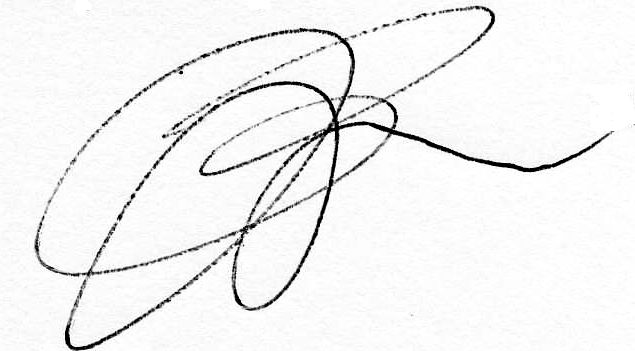 юридичного інституту                             			  проф. В.А.Васильєва